Évaluation de vocabulaire CM1, leçon VOC 6 « Les mots-étiquettes »1 - Sur ton cahier, recopie chaque liste et écris le mot-étiquette correspondant. [5 réponses]a) octobre / mai / janvier / mars 					d) 14 / 5 / 789 / 32b) amour / peur / jalousie / anxiété 				e) rouge / marron / jaune / violetc) chemise / jupe / pantalon / écharpe2 - Sur ton cahier, recopie chaque mot-étiquette et écris deux mots particuliers. [8 réponses]a) Pays.				c) Ville.b) Prénom masculin.		d) Jeu de la cour de récréation.Évaluation de vocabulaire CM1, leçon VOC 6 « Les mots-étiquettes »1 - Sur ton cahier, recopie chaque liste et écris le mot-étiquette correspondant. [5 réponses]a) octobre / mai / janvier / mars 					d) 14 / 5 / 789 / 32b) amour / peur / jalousie / anxiété 				e) rouge / marron / jaune / violetc) chemise / jupe / pantalon / écharpe2 - Sur ton cahier, recopie chaque mot-étiquette et écris deux mots particuliers. [8 réponses]a) Pays.				c) Ville.b) Prénom masculin.		d) Jeu de la cour de récréation.Évaluation de vocabulaire CM1, leçon VOC 6 « Les mots-étiquettes »1 - Sur ton cahier, recopie chaque liste et écris le mot-étiquette correspondant. [5 réponses]a) octobre / mai / janvier / mars 					d) 14 / 5 / 789 / 32b) amour / peur / jalousie / anxiété 				e) rouge / marron / jaune / violetc) chemise / jupe / pantalon / écharpe2 - Sur ton cahier, recopie chaque mot-étiquette et écris deux mots particuliers. [8 réponses]a) Pays.				c) Ville.b) Prénom masculin.		d) Jeu de la cour de récréation.Évaluation de vocabulaire CM1, leçon VOC 6 « Les mots-étiquettes »1 - Écris le mot-étiquette correspondant à chaque liste. [5 réponses]a) octobre / mai / janvier / mars 			 ......................................	b) amour / peur / jalousie / anxiété 		 ......................................	c) chemise / jupe / pantalon / écharpe		 ......................................	d) 14 / 5 / 789 / 32						 ......................................	e) rouge / marron / jaune / violet			 ......................................	2 - Écris deux mots particuliers pour chaque mot-étiquette. [8 réponses]a) Pays.						 ....................................................	b) Prénom masculin.			 ....................................................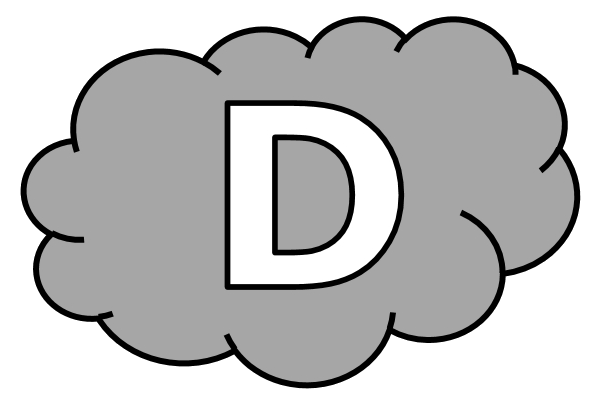 c) Ville.						 ....................................................d) Jeu de la cour de récréation.	 ....................................................Évaluation de vocabulaire CM1, leçon VOC 6 « Les mots-étiquettes » Corrigé1 - Sur ton cahier, recopie chaque liste et écris le mot-étiquette correspondant. [5 réponses]a) octobre / mai / janvier / mars 		 moisb) amour / peur / jalousie / anxiété 	 sentiment		c) chemise / jupe / pantalon / écharpe	 vêtementd) 14 / 5 / 789 / 32				 nombree) rouge / marron / jaune / violet		 couleur2 - Sur ton cahier, recopie chaque mot-étiquette et écris deux mots particuliers. [8 réponses]a) Pays.				c) Ville.b) Prénom masculin.		d) Jeu de la cour de récréation.VOC 6n°CompétenceScoreÉvaluationÉvaluationÉvaluationÉvaluationSignatureVOC 61Je sais identifier le mot-étiquette qui caractérise un mot ou une liste de mots./5AARECANAVOC 62Je sais trouver des mots particuliers à partir d’un mot-étiquette./8AARECANAVOC 6n°CompétenceScoreÉvaluationÉvaluationÉvaluationÉvaluationSignatureVOC 61Je sais identifier le mot-étiquette qui caractérise un mot ou une liste de mots./5AARECANAVOC 62Je sais trouver des mots particuliers à partir d’un mot-étiquette./8AARECANAVOC 6n°CompétenceScoreÉvaluationÉvaluationÉvaluationÉvaluationSignatureVOC 61Je sais identifier le mot-étiquette qui caractérise un mot ou une liste de mots./5AARECANAVOC 62Je sais trouver des mots particuliers à partir d’un mot-étiquette./8AARECANAVOC 6n°CompétenceScoreÉvaluationÉvaluationÉvaluationÉvaluationSignatureVOC 61Je sais identifier le mot-étiquette qui caractérise un mot ou une liste de mots./5AARECANAVOC 62Je sais trouver des mots particuliers à partir d’un mot-étiquette./8AARECANAVOC 6n°CompétenceScoreÉvaluationÉvaluationÉvaluationÉvaluationSignatureVOC 61Je sais identifier le mot-étiquette qui caractérise un mot ou une liste de mots./5AARECANAVOC 62Je sais trouver des mots particuliers à partir d’un mot-étiquette./8AARECANA